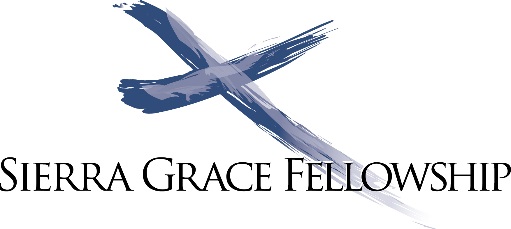 Long-Term Mission ApplicationPersonal InformationName:Current Address:City, State, Zip CodeHome Phone:Work Phone:E-mail Address:Permanent Address:Birth Date:Country of Citizenship:Male/Female:Marital Status:Spouse’s Name:Will your spouse be serving with you?Name and ages children:Will your children be serving with you?In case of emergency, please notify:Name/Relationship:Address:City, State, Zip CodeEducation/EmploymentHigh School:College/University (degrees and school)Other Education:Present EmployerTitle/Responsibilities:Length of Employment:HealthHow would you describe your present health?Please state any major illnesses you have had in the last five years:Are you presently under care of a physician?Please list any medication you are taking and allergies you have;Do you require special inoculations for the geographical area where you will serve?Mission AssignmentMission Agency or group you will serve with:Dates of the assignment:Country of Assignment:Please describe the ministry you will have on the field:Will you be working with a team?Who are the other key ministry team members (if known)?Purpose of MissionWhat personal goal do you hope to realize as a result of this ministry?How do those goals relate to your long-term missions/ministry goals as a Christian?What learning experiences are you expecting from this ministry?PreparationWhat steps have you taken or will take to prepare for this ministry?With which family members or friends have you discussed your participation on this ministry?What were their reactions?ExperiencePlease list any previous short-term mission’s experience (most recent first):  Country, Organization, Dates, Ministry)Please list any local outreach experience (Organization, Dates, Ministry):Are you a member of a local church? Where? How long?Please list ministries you have been involved in at church and what your participation has been:Please list any mission classes or training you have attended:Please list any special skills, talents foreign language you have:Spiritual BackgroundPlease share your testimony of how you began a relationship with Jesus Christ and how you have grown in that relationship:Please describe one or two examples of how God is currently working in your life:Have you ever been discipled or been a member of a small accountability group? By whom?What are your personal disciplines in regard to prayer, Bible study, Scripture memory, worship? Have you personally led any individuals into a personal relationship with Jesus Christ?What do you consider your spiritual gifts?What books have been the most influential in your life?What magazines/periodicals do you read with fair regularity?Please explain briefly what you hope God to do in and through you on this mission? FinancialHow do you plan to finance your mission? Do you currently have any significant debts or financial obligations?Please list the expenses pertaining to your mission as accurately as possible.Support should be sent to the following agency and address:"Who at Sierra Grace will be your support committee?" (Minimum of three members):ReferencesPlease provide two references. Name, relationship, address, city, state, zip code, home and work phone.Commitment to Sierra Grace Fellowship:Signature and date: 